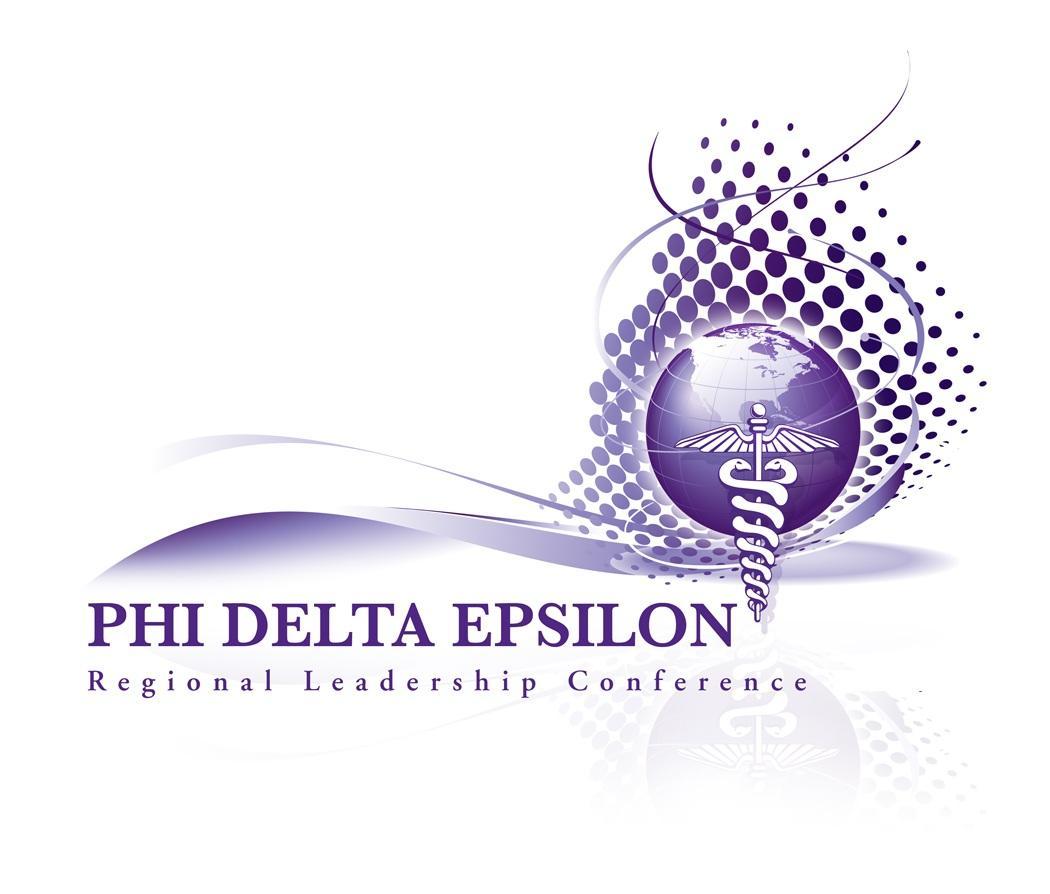 NEW MEMBER APPLICATION University of Nevada, Reno NV Alpha Chapter – Fall 2019Instructions: Please complete this application and attach the file to the correct location at www.phidereno.com. In addition, upload a copy of your unofficial transcript and class schedule to the correct locations on the website as well. All application materials must be received by 11:59 pm on Thursday, January 30th, 2020. After everything has been received and we have reviewed all qualifications, you will receive an email with further details and instructions. Please do not hesitate to contact us with any questions. Personal InformationFull Name   E-mail Address				                                          Phone NumberLocal Address (include room number and name of apartment if applicable)  Major                                                                                                      Minor (if any)                                               Year in SchoolShort Answer						In the space provided, please briefly answer the following questions.List any extra-curricular activities that you are currently involved in, the time commitment per week, and dates involved.  If you are a legacy (son, daughter, brother or sister) of a Phi Delta Epsilon, please indicate below. How did you hear about Phi Delta Epsilon?  (highlight/bold any applicable answers)Classroom announcements		Flyer			Website			FacebookOrientation			      	Word of Mouth 	            	Club Fair             		Other:Why do you want to have a career in medicine?Please list the three (3) words that best describe you.Please explain your interest in joining Phi Delta Epsilon (why do you want to join, what do you hope to receive/contribute, etc.)Please describe a community service event in which you have participated and how it impacted you.And finally, describe in 1-2 sentences what makes you a good candidate for Phi Delta Epsilon.